 Termalni vodeni park Aquae Balissae d.o.o.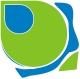 Frana Kršinića 17, 43500 Daruvar, HrvatskaMB 02305372  OIB 80995716569 MB 0230537   IBAN HR 08 2340 0091 110329015        PRIVREDNA BANKA ZAGREB 2340009-1110329015                   PONUDA ZA ORGANIZIRANE SKUPINE DJECE(vrijedi od 15.10.2022.)Grupno korištenje tobogana u trajanju od 1/2h iznosi 100,00 kn
*PDV UKLJUČEN U CIJENETEČAJ: 1 EUR = 7,53450 HRKTERMALNI VODENI PARK                                                                           RADNO VRIJEME:
AQUAE BALISSAE D.O.O. DARUVAR                                                         PON/UTO: ZATVORENO  
FRANA KRŠINIĆA 17,43500 DARUVAR                                                      SRI/NED: 10 -19H
TELEFON:099/665-4275
E-mail: info@vodeni-park.comKupanje uz korištenje usluga ugostiteljstva – ručak28,00 kn / 3,72 € Ulaznica za cjelodnevno kupanje33,00  kn / 4,38 € Ulaznica za 3h kupanja23, 00 kn / 3,05 €Meni 1Pileći ražnjići, pommes frites,ketchup ili majoneza38,00 kn/5,04 €Meni 2Pljeskavica,pommes frites,sir,kruh,ketchup ili majoneza38,00 kn/5,04 €Meni 3Pileći file na žaru, pommes frites,ketchup ili majoneza38,00 kn/5,04 €Meni 4Mali ćevapi u lepinji, ketchup ili majoneza,luk,ajvar36,00 kn/4,78 €Meni 5Mali ćevapi,kruh, pommes frites,ketchup ili majoneza,luk,ajvar36,00 kn/4,78 €Meni 6Hamburger,pommes frites,povrće,žemlja, ketchup ili majoneza37,00 kn/4,91 €